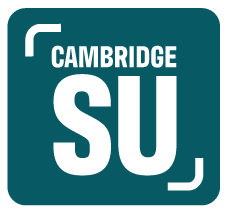 Information & Guidance for StudentsIn this resource, we aim to list and provide links to rules and regulations, key documents, policies and procedures you should be aware exist during your time as a student at Cambridge University. This list is not exhaustive, so please also refer to Cambridge Students for more information or get in touch with the Student Advice Service if you have any questions.universityThe Statutes & Ordinances provide the constitutional framework that allows the University to govern its aﬀairs:ProceduresExam Access and Mitigation Committee - For guidance on Examination Allowances, Disregarding Terms (Intermission), Dissertation and Coursework extensions, Fee Remission, conditional allowance of a term and illegal combinations of papers.Intermission for Postgraduate Students Guidance notes on the intermission procedure for Postgraduate studentsComplaints & Appeals including Student Experience Complaints, Examination Results Complaints and the Review of University Body Decisions ProcedureInappropriate Student and Staﬀ behaviour Guidance on the University's processes for reporting inappropriate student and staﬀ behaviour.Capability to Study Guidance on the University's Capability to Study ProcedureUniversity Student Discipline Guidance on the University's Student Disciplinary ProcedurePolicy and GuidanceFreedom of Speech Information on the Freedom of Speech within the UniversityPublic Gatherings Information regarding public gatherings and demonstrations within the precincts of the UniversityInformation Compliance website - information about the Data Protection Act, the Freedom of Information Act (including how to make a Freedom of Information request), and oﬀer guidance in Records Management related to both Acts.Disclosure and Barring Service (DBS) information on record checks for all students on Medicine, Veterinary Medicine and PGCE courses.Subject Access Request (SAR). Under data protection legislation, an individual has the right, subject to certain exemptions, to access the personal information that an organisation holds about them.Intellectual Property Rights Policy guidance notes (you need your Raven log in details to access this page).Research Best Practice Information on policy, guidance and support.Code of Practice for Research Students The Code of Practice sets out the University's guidelines for those graduate courses examined by scrutiny of an extended research dissertation and an oral examination only. It includes sections on what is expected of you as a research student and what you can expect of your Principal Supervisor and your Advisor.OFFICEsThe Proctors' and Marshal's Office Information on who the Proctors' and Marshal are and what they do.Research Operations Office The Research Operations Office (ROO) is the University's official signatory for research grants and contracts, with formally delegated authority to submit applications, accept research grants and negotiate appropriate terms and conditions.Office for Student Conduct Complaints and Appeals (OSSCA) provides procedural advice, case handling and oversight of a number of student procedures, including Student Complaints, Exam Reviews, Reviews of Decisions, Fitness to Study, Student Discipline and Harassment and Sexual Misconduct procedures.International Student Office provides specialist support to students who come to study at Cambridge from outside the UK, facilitate student mobility opportunities and administer some speciﬁc international funding awards.collegesYour college's website will usually have various documents, policies and procedures listed on it. These might include:Student handbookAccommodation handbookComplaintsStatutes & Ordinances / College RulesChanging Colleges There is an informal intercollegiate procedure for requesting a change of College. The formal procedure is currently under review. Please speak with your College or an Advisor at the Student Advice Service if you wish to explore your options.If you cannot ﬁnd what you are looking for, ask someone in the Tutorial Office or get in touch with the Student Advice Service. It may be that your college does not produce that particular document or that they only have it available in hard copy.